INSTRUMEN PENILAIANSIKLUS IIINama :Kelas :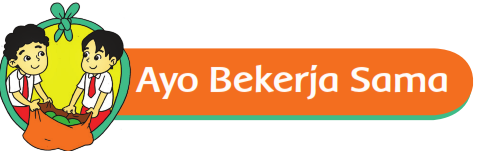 Secara berkelompok, bunyikanlah berbagai jenis barang, seperti botol, sendok, ember, dan tutup panci, agar menghasilkan bunyi yang enak didengar.Apakah bunyi yang dihasilkan dari benda-benda itu sudah enak didengar?Mengapa?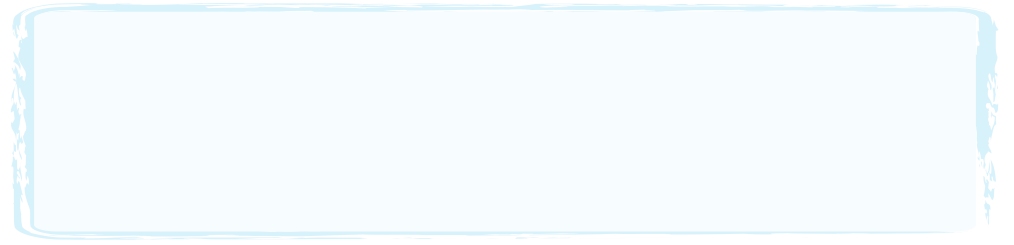 Bagaimana caramu dan anggota kelompokmu bekerja sama agar menghasilkan bunyidengan menggunakan alat yang beragam itu?Apa yang kalian lakukan dalam kelompok sehingga alat-alat yang kalian mainkanmenghasilkan bunyi?Berikan contoh kerjasama dalam kehidupan sehari-hari!Apakah arti kerja sama dalam kehidupan?Apa yang dapat kamu lakukan untuk menciptakan keharmonisan atau keserasian dalamkehidupan sehari-hari?